Call to Order Approval of Minutes from October 28 2020Discussion ItemsBannock County Fiscal Agent Report by Scott CrowtherExecutive Director's Report by Matt Hardin or Myrna DanielsDonations and In-Kind Services Staffing Outreach Review of Incident ReportsService Contractor Report by DeVere Hunt or Heather MooreSustainability Mid-Level Prescribing Billing for Service Other items Department of Health and Welfare Report by Brad BakerOther ItemsNext Meeting Date Adjourn.  SEIBCC, 1001 N. 7th Avenue Suite 160 Pocatello, Idaho 8320Agenda Item #2Call to Order: By Dean at 10:05 Motion to approve the agenda by Bill G. second by Ernie M. Motion passed.   Members present: Bill Guiberson, Dr. William Woodhouse, Dean Stewart, Ernie Moser, Brad Baker. Matt Hardin, Heather Moore, Myrna Daniels, DeVere Hunt, Michelle Larock, Jill Gehring. Scott Crowther, Ashley Bringhurst;   Approval of Minutes from September 2020. Motion to approve Minutes by Dr. Woodhouse, Second by Ernie Moser. Approved by the board. Discussion ItemsBannock County Fiscal Agent Report by Scott CrowtherExecutive Director's Report by Matt Hardin or Myrna DanielsDonations and In-Kind Services: Matt Hardin reported, the humanitarian center from Idaho Falls has been contributing many and is willing to help. Farm Bureau CEO donated $500. Donations account: Farm Bureau donation, Netflix charge from California was fraudulent and credit bureau has been made aware and is assisting in stopping the use. Next is the ED-PCT Grant which we were awarded. There have been talks with the state to follow reporting guidelines and there may be some equipment that needs to be purchased. More questions may come when the plan gets closer to implementation. Ryan Phillips sent out another grant opportunity to offset some of the costs that have come from COVID-19. The grant would provide up to $28,000 to offset some of the costs including staffing, personal protective equipment, and disinfectants. Staffing: Case Manager, Psych Tech, and a Security personnel. Training is coming up. There is a fair housing seminar coming up that staff will be attending regarding residential treatment facilities and housing options. Outreach: Not a lot of outreach because of COVID restrictions. Heather helped with CIT training for law enforcement. Review of Incident Reports: There were two incidents that were included in the Director’s report.Quarter3 Report was submitted to the state. The numbers that were reported to the state are very similar to the numbers from the past.   Service Contractor Report by DeVere Hunt or Heather MooreSustainability: DeVere presented: We have had a few issues that have presented challenges in getting the workgroup off of the ground. We will continue to work towards moving the group forward. Mid-Level Prescribing: We have the ability to (review Video) Billing for Service: Blue Cross and True Blue have come to the table to pay for services for clients. Other items: DeVere is happy with the outreach to Tribal members. There was a discussion regarding COVID and how moving to phase 3 applies to the facility.  We need to sit down with the Commissioners Department of Health and Welfare Report by Brad Baker: Information is flowing through Ryan Phillips more frequently and we should keep an eye out for opportunities coming from him. DeVere pointed out that there has been an escalation in incidents in crisis centers across the state. We are working on the security of the facilities. Other ItemsNext Meeting Date: December Motion to Adjourn Made by Jill.  SEIBCC, 1001 N. 7th Avenue Suite 160 Pocatello, Idaho 83201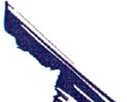 SEIB\CCSOUTHEAST IDAHO BEHAVIORAL7`1CRISIS CENTERSOUTHEAST IDAHO BEHAVIORAL CRISIS CENTER ADVISORY BOARD AGENDAJanuary 20, 2021 at10:00 AMSEIB\CCSOUTHEAST IDAHO BEHAVIORAL7`1CRISIS CENTERMeeting Location – Zoom MeetingSEIB\CCSOUTHEAST IDAHO BEHAVIORAL7`1CRISIS CENTERSOUTHEAST IDAHO BEHAVIORAL CRISIS CENTER ADVISORY BOARD AGENDAOctober 28, 2020 at10:00 AMSEIB\CCSOUTHEAST IDAHO BEHAVIORAL7`1CRISIS CENTERMeeting Location – Zoom Meeting